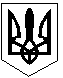 УКРАЇНАСКВИРСЬКА  РАЙОННА  ДЕРЖАВНА  АДМІНІСТРАЦІЯ  КИЇВСЬКОЇ  ОБЛАСТІВІДДІЛ ОСВІТИКам'яногребельський навчально – виховний комплекс«Загальноосвітня школа І-ІІ ступенів – дитячий садок»вул. Шевченка, 13 с. Кам’яна Гребля Сквирський район Київська область 09004тел.04568- 2-88-44.  e-mail: 18k.greblya nvk@ukr.net  Код ЄДРПОУ 2530335127.03.2017 р.                                      НАКАЗ                                        № 25Про перелік предметів державної підсумкової атестації та графік її проведення Відповідно до Положення про державну підсумкову атестацію учнів (вихованців) у системі загальної середньої освіти, затвердженого наказом Міністерства освіти і науки України від 30.12.2014 №1547 та зареєстроване в Міністерстві юстиції України  14 лютого2015 року за номером №157/26602,  на підставі робочого навчального плану школи на 2016-2017 навчальний рік листа  МОН України від 13.03.2017 р. № 1/9 - 149 «Про проведення державної підсумкової атестації в загальноосвітніх навчальних закладах  у 2016-2017 навчальному році»НАКАЗУЮ:Провести державну підсумкову атестацію в школі І ступеня:Провести державну підсумкову атестацію в школі ІІ ступеня:Заступнику директора з навчально – виховної роботи Смолій Б.В. подати до відділу освіти графіки проведення державної підсумкової атестації на погодження до 05.04.2017 року.Контроль за виконанням цього наказу залишаю за собою.Директор навчального закладу _____________	Г.П.Сопіженко З наказом ознайомлені 27.03.2017 р. :Мошківська А.А.- ______________Глущенко Р.В. - _______________Паламарчук Ю.В. - _____________Смолій Б.В. - _________________№ п.п.ДатаПредметФорма проведення111.05.2017Українська моваПисьмово 216.05.2017 МатематикаПисьмово318.05.2017Літературне читання Письмово № п.п.ДатаПредметФорма проведення129.05.2017Українська моваПисьмово 202.06.2017 МатематикаПисьмово307.06.2017Правознавство Письмово 